Use the Roster for Yearly Membership and for Entering New Chapter MembershipInstructions for filling out the Alabama FFA Alumni Roster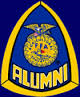 DownloadingOpen the excel document from the Alabama FFA Website. Put the cursor in the upper left hand cell (A1), highlight the top row (T1) or use “Control A” for the same effect. Next, paste onto a new excel documentSave the new document to your computer and name it for your chapter (for example “Sand Rock FFA Alumni”)Filling out Roster/New ChaptersEnter first and last name.  (MI) is optional. Full address. Put all members as “annual”. Do not fill in anything else unless you want to put in the email addresses.Filling out Roster/Yearly membership or Reactivation of a ChapterDo not enter any members that you know or think might have ever been a member of your chapter on the first rows.For your “previous” members (last year or any time before), list their names at the bottom with a few spaces between new members and previous members (even if your chapter is inactive). First and last name is sufficient unless their address has changed.You do not have to fill out any information for previous members unless their address has changed.You must enter a first name Middle initial is optionalYou must enter a last nameYou must enter a Full addressAffiliate id (alum plus the number). If you don’t know this number leave it blank and I will enter it later.You must put membership type annual or lifetime. Do not put lifetime unless they have paid to be a lifetime member-- all others will be annual. Associate members? Just put annualSave all of us some timeDo not for this year (while we are changing to affiliation) try to put any of the following:EthnicityRaceGenderHomeBirthdateHS graduation year for associate member validation onlyEmail and attach it  Dr. Barry Bailey---------bbailey@alabamaffa.org